1.  IntroductionThis Policy has been developed to ensure fair treatment and consistency of approach for all staff working for the University where working remotely on an on-going basis is agreed.  These guidelines are not intended to address the ad hoc one-off arrangements (agreed at department level) to work from home for short periods, i.e. one or two days, to complete specific pieces of work, nor are they intended to replace the University’s Flexible Working Policy arrangements or existing working practices. The Vice-Chancellor’s Group will agree where remote working arrangements can take place across the University and will review periodically whether remote working arrangements meet the on-going requirements of both the University and the delivery of the service provided. There is no automatic entitlement to work remotely therefore employees should discuss the possibility of working remotely with their line manager/Director or Head of Department/Institute in the first instance. A proposal to work remotely on an on-going basis may be refused for operational, logistical or legitimate University business reasons and not all positions may be appropriate for remote working.Remote working is a work arrangement that permits an employee to conduct all of their work at an approved alternative worksite such as the home or in office space near the employee’s home. By working remotely, the employee agrees that they will no longer have a designated workspace on campus.2.  PurposeWorking remotely means ‘performance and delivery of University work for agreed hours remotely (i.e. normally in the employee’s private dwelling) or another remote location’. Whilst there is an expectation that staff will normally be in the University workplace, based on either the Bishop Otter Campus or Bognor Regis Campus, it is accepted that there will be circumstances where the University agrees that it is beneficial for an individual or a team to work remotely on an on-going basis, or until such time as a different working arrangement is agreed.  Where remote working arrangements are agreed, these will be based on a management philosophy of trust and mutual benefit. Working remotely should not create additional workload for other employees, or otherwise affect operational efficiency and effectiveness. Employees must ensure security of information and systems accessed through mobile and remote working arrangements are given due consideration. This policy highlights the importance of staff understanding the University’s current information security policies and procedures and each individual’s responsibilities in relation to these which must be adhered to at all times.This policy does not form part of an employee’s contract of employment and may be amended and updated from time to time. 3.  ScopeIn principle, most roles could be considered for remote working, however, these guidelines are underpinned by an expectation that there is no detriment to students’ experience or any impact on colleagues or provision of services.  These will be primary factors when considering remote working arrangements. Working remotely:Is granted at the University’s discretion and requires the prior approval of the Head or Director of Department/Institute following consultation and agreement with the Vice-Chancellor’s Group.Will not attract a subsidy since the benefits are seen as being mutual.Will not create the burden of any additional costs.Will not alter an employee’s general terms and conditions of employment and expectations on performance in role.Should not create additional workload for other employees, or otherwise affect operational efficiency and effectiveness.Will require staff to be present on campus for training, team or University events, meetings and committees, as required by line managers (for example, to provide cover arrangements and/or be present at meetings and events with other team members in a face-to-face capacity, rather than online). Employees with remote working arrangements may not claim reimbursement for travel expenses between their home and the University.Should not be used as an alternative to childcare or caring for dependants. It is recognised that because of the nature of some roles, remote working would not be practical. Positions with at least one of the following requirements in their role will not normally be considered for remote working:Direct face-to-face contact on a frequent basis with students, staff or internal or external visitors.Where there is a need for face-to-face supervision such as allocating work on an ongoing basis, dealing with queries, checking work or organising rotas.Servicing and serving University facilities or assets (e.g. University buildings, accommodation, grounds), where this requires presence on-campus.Being a member of a team who will need to have face-to-face contact with other team members on a daily basis, for example, to enhance communications or to provide cover during breaks.The following guidelines will be adhered to:Remote working arrangements will be considered where the post holder works remotely for their whole working time (other than where required to attend campus, for example, participation in University meetings or committees or to attend professional development and University events, where the post holder will be expected to attend campus as agreed with their manager). There is no one-size-fits-all solution.  Remote working arrangements will be tailored to different roles and department needs and University requirements. Therefore, where one arrangement is agreed for a role holder in one department, this does not set a precedent for the same agreement to remote working arrangements in another department, regardless of whether the role is similar/the same. The University reserves the right to require all staff to work on-campus and therefore an agreed remote working arrangement may be altered through discussion with an employee with appropriate notice, i.e. normally two months’ notice, unless a shorter timeframe is mutually agreed.  This may include requiring employees to return to working on campus when requested to do so.5.  CommunicationGood communication is an essential part of any successful remote working arrangement and provision must be made to allow effective communication with work colleagues and internal and external contacts at all times during the working day.If contact is required during set hours or at specific times the employee must ensure that they are contactable at these times by telephone, email and online via Teams. The arrangements for contact will be agreed prior to working remotely and will be reviewed according to requirements.The employee’s home contact number and mobile contact number should be made available to the University/line manager(s) to ensure contact is maintained.  Under no circumstances are arrangements to be made for students, or University representatives, to meet with the employee at their home.  All such meetings should be carried out at the University campus or online in order to maintain the necessary level of professionalism and safety.Visits from University staff to a remote worker’s home should only take place under exceptional circumstances, such as welfare reasons or for security purposes, agreed in advance by the line manager in discussion with the employee.6.  ResponsibilitiesThe responsibility for making remote working a success rests equally with staff and managers. Both need to work together to assess the opportunities and challenges openly and honestly, including the need to balance requests for flexible working/remote working equitably across teams where post holders carry out the same/similar role. Staff performance should be judged by measurable results and outcomes, not necessarily by how many hours employees work, how long staff stay in the office, or whether they work remotely or on campus. Working arrangements need to be flexible enough to respond to the University’s requirements alongside personal circumstances.  Managers and staff therefore need to be open to requests for change coming from both sides.Line manager responsibilities:Fully induct the staff member working remotely into their role, carrying out probationary, induction or PRDP (Performance, Review, Development Plan) reviews effectively.Ensure the staff member working remotely is aware of expectations and required standards of work, including specific deliverables for their role requirements.Schedule and diarise regular one-to-one meetings (at least weekly) to ensure the staff member working remotely is kept abreast of all activities within the team/department and wider University requirements. Maintain effective and regular contact, ensuring inclusion in training, team discussions and meetings, as with all other staff working on campus.Provide feedback and discuss and evaluate how the remote working arrangement is working, implementing and agreeing improvements where required (minimum every six months or more often as required).Set and agree on-going work objectives on a regular basis to ensure the employee fully understands their role requirements.Employee responsibilities:Abide by the requirements of the Remote Working Policy.Provide contact details – mobile/home telephone number to facilitate communication with the University as appropriate.Use the University’s email address in all communications, rather than personal email.Remain available throughout the working day to answer queries from colleagues/line manager and participate in team/department meetings, attending training, events or meetings on campus when required. Any proposed deviation from agreed working patterns is to be discussed and agreed with the line manager.Deliver expected work role outcomes to required standards.Understand and consider all of the information within this Policy, including responsibilities regarding health and safety, data security and confidentiality and maintenance of broadband access and work-related equipment. 7.  Equality and DiversityThis Policy will be implemented in line with the University’s commitments to equality and diversity. Remote working may be requested as a reasonable adjustment to support staff with a disability.  Managers who are considering remote working as an adjustment for a disability should consult with their lead Human Resources contact in the first instance who may seek further professional guidance from the University’s Occupational Health provider.Remote working may be an option in circumstances where someone has short-term mobility issues where they are unable to travel to work but are otherwise fit for work.  This would be reviewed and considered on a case-by-case basis. Normally these arrangements would be agreed on a temporary basis.8.  Equipment and TechnologyThe University will not normally provide a staff member working remotely with broadband connection or furniture to work off-campus. Line managers should discuss and agree with the employee prior to commencing remote working what equipment and IT requirements will be needed to enable the individual to work effectively from home.   The University will not normally allocate a dedicated office space or desk to a staff member working remotely. The opportunity to utilise shared ‘hot desking’ facilities may be available where the employee attends campus to participate in team, department or committee meetings, but this is not guaranteed.  University campus facilities, i.e. the Learning Resource Centres, the staff Hub and facilities providing refreshments, can be utilised on campus when required.All staff working remotely are required to use their own equipment, for example workplace desk and telephone/broadband access, and are responsible for contacting the service provider in the event of any technical issues. IT Services can advise on appropriate IT equipment and access to appropriate software for the use of staff working remotely. Appropriate security must be obtained for all University information stored on a computer (including back-up arrangements) and there must be secure storage for any confidential information.  Staff members are responsible for ensuring the security of all information, files, documents and data within their possession, including both paper and electronic material.  Devices should be locked when not in use and passwords or PINS must not be disclosed. All employees are required to adhere to the University’s policies and guidance on data security.  Further guidance on the use and access of data when remote working and the required security steps to be taken is outlined in the University’s IT and data security policies.9.  InsuranceIt is the employee’s responsibility to assess the personal implications of remote working with respect to taxation, insurance or leasing arrangements.  The University holds liability insurances that provide cover for the liabilities of the University and its employees whenever they are engaged in University business, irrespective of where the activity is taking place.Employees working remotely are responsible for the safekeeping and protection of university-owned electronic devices that have been issued or loaned to them and reasonable care and due diligence must be taken to prevent or reduce the possibility of loss or theft of University owned electronic devices. Remote working employees will be responsible for the cost of equipment which is damaged or lost due to their own negligence. It is advisable that remote working employees ensure their personal insurance will cover them to damage or loss due to negligence.10.  Costs/expensesNo contribution will be made by the University towards normal household expenses attached to remote working, such as heating, lighting or council tax costs.  The University will not reimburse any expenses incurred through remote working apart from items such as postage and packing which can be claimed using the University’s expenses form.The University does not assume any responsibility or liability for any loss, damage, usage, or wear and tear of employees owned equipment, furniture, utilities, or other equipment or services that may occur while the employee is working from home, unless required by law or otherwise specified in this document.When an employee is remote working, journeys made to the normal campus base (i.e. Bishop Otter Campus or Bognor Regis Campus) will not be reimbursed but travel expenses incurred in the course of University business will be.Employees are advised to seek clarification and advice from their relevant mortgage / insurance provider with regards to remote working and the impact it may have on the insurance and cover / payments.  Independent advice should also be sought on any tax implications of remote working. 11.  Health and Safety considerationsEmployees who work remotely must work from a location that is free from undue distractions and provides safe and appropriate working conditions. The employee must maintain their workspace in a safe condition, free from hazards or other dangers. Standards of care towards remote working should be equivalent to that of employees working on the University’s premises. Therefore, it is essential that the conduct of University business from an employee’s home does not adversely affect the health and safety of the individual or others. Most of the work that staff would undertake at home would be paper-based work or work on a computer and in general such work is not high risk. For staff working remotely they must undertake the online DSE training module and self-assessment for their workstation within the first week of remote working. This assessment will then be reviewed by a member of the Health and Safety team in conjunction with the employee. University Health and Safety staff may need to visit an employee’s homeworking space to carry out an assessment.  This would be with the agreement of the employee.  It is expected staff will adopt the same principles as used on campus with regard to setting up their workstation and taking regular breaks.  All employees must adhere to the University’s Health and Safety policies, including staff working remotely.12. Terms and ConditionsRemote working employees will be no worse off than office-based employees when conducting their work. They are eligible to attend all appropriate training courses in the same way as office-based employees.Remote working employees will maintain their existing term and conditions of employment apart from their designated place of work which changes from the University to the remote worker’s defined remote site.If either party request that remote working arrangements should end, a reasonable period of notice (one to two months) should be given and agreed to allow both parties time to consider and plan alternative arrangements. Remote working agreements should be reviewed annually to ensure business needs and met and the arrangement is still efficient.13.  Considering a requirement or request for remote workingIn most circumstances, the University will decide on which posts can be fulfilled on a remote working basis and will agree in advance the working arrangements at the point of appointment into a role, or during the course of employment where there is a change in working practices or operational requirements. The University considers the majority of role requirements in the University are front facing, i.e. delivering teaching or professional support services to students, or front-facing support for managers or staff, or requirements covering essential service related facilities.  Exceptionally, where a request to work remotely on an on-going basis is requested by an employee in writing (using the pro-forma identified at Appendix A), Heads and Directors of Department/Institute will carefully consider the request. The rationale for working remotely should consider the nature of the role, the scope of the role requirements, the expected role outcomes and how any implications for staff or resources will be managed.  Where the Head/Director provides a prima facie case in support of the remote working request and considers this can be facilitated, the request will be passed to the Vice-Chancellor’s Staffing Group meeting for further consideration and/or sign-off. 14. Expected timescale on decisionsNormally an employee will receive a response on their request to work remotely within two months of the request being originally received (unless another timescale is agreed). The timescale should allow full consideration by the line manager/Head or Director of Department/Institute and the submission of a proposal to work remotely to the Vice-Chancellor’s Group Staffing Group.Where the request to work remotely is not agreed, the line manager will discuss with the employee and will explain the reasons why the request cannot be facilitated.  Where the request to work remotely on an on-going basis is agreed, the line manager will discuss arrangements with the employee. This will initially be in the form of a 6 months’ trial with a review conducted by the manager with support from the HR Lead. HR will confirm with the employee the remote working arrangements in writing.The line manager will ensure the team(s) working with the staff member working remotely are made aware of the remote working arrangements to ensure this is understood and embraced by team members.The decision of the line manager and the Vice-Chancellor’s Group is final and there is no right of appeal. 15.  Flexible Working requestsAs an alternative to remote working arrangements, employees have a legal right to request flexible working arrangements. This is detailed in the University’s guidelines for Flexible Working where a change in working pattern is proposed. Employees should utilise this Policy should they have reasons to submit a flexible working request. Although all requests for flexible working are considered carefully, the University is under no statutory obligation to grant a request to work flexibly if it cannot be accommodated.  16. Further informationThis Policy is available from the Human Resources page of the Staff Intranet.  If you have any questions relating to flexible or remote working arrangements, please contact your lead Human Resources contact or email HR@chi.ac.uk.Appendix APolicy and Guidelines for Remote Working 2024-27Pro-forma for consideration to work remotelyPlease ensure you have read the Remote Working Policy and Guidelines prior to completing and submitting this pro-forma. Please complete as fully as possible to enable your application to be given full consideration1.  Staffing establishment details2. Rationale for submitting a request to work remotely on an on-going basis(Your rationale should include, as a minimum, details relating to the nature of the role and role responsibilities, the scope of the role requirements, the expected role outcomes). Please expand as appropriate or attach further details:3.  Head or Director of Department/Institute to complete where request is supported (please provide a prima facie case in support of the remote working request, indicating how the working arrangement will be facilitated on an on-going basis and how any implications for staffing or resources will be managed):Name of Head/Director of Department/Institute:Signature:Dated:Please return the fully completed document to the Chief Human Resources Officer via email: A.Parry@chi.ac.uk  All requests to work remotely will be submitted to the Vice-Chancellor’s Group Staffing meeting for consideration (meetings take place approximately once per month, unless another timeframe is agreed).Version number: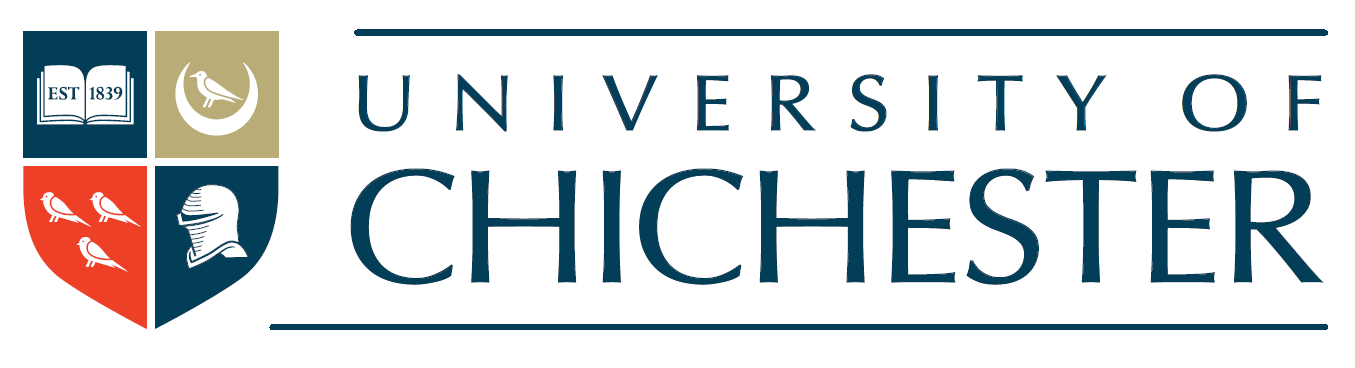 Policy owner:Effective date:Review date:Name:Contact details: (email, work contact number)Post: (please indicate role title)Department/team:Campus: Indicate your normal campus base and location and whether you work across both campusesCurrent working pattern and arrangements - Indicate full-time (1.0fte) or part-time fte, whether semester-time only or all year round.Proposed date remote working will take effect: 